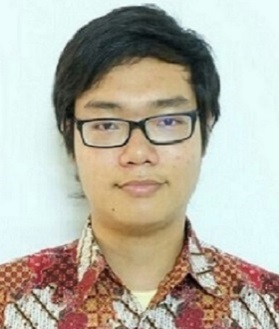 Kos Putra Pondok Hijau Jalan Kober No. 32 Depok, Jawa Barat  |  elvanw1997@gmail.com  |  085213813800ENGLISH PROOFREADER, EDITOR, AND WRITERSTRENGTHS & WEAKNESSESStrengths including traits such as perfectionist, dilligence, attention to details, and proactiveness (as opposed to procrastination). One notable weakness is occasional occurence of being demotivated.Skills & AbilitiesResponsibility, great work ethics, punctuality, and earnestness.EducationAchievementsSome notable achievements are as following (proof by certificate photos are available upon request):SILVER MEDAL WINNER of National Science Olympiad at Surabaya (2007, 6th grader)8th RANKED in Northern Sumatera Region (Aceh, North Sumatera, Riau, Riau Archipelago, West Sumatera) English Olympiad (2011, 9th grader)DISTINCTION result of English Proficiency Test held by Sutomo 1 Senior High School (2014, Senior year)PASSED AS COMPETENT in Advanced Level English Proficiency Test held by government-supported English institution (2014)ACHIEVED 883/1000 SCORE ON CASEC TEST, classified into the highest grade AA, with rough equivalence to 955 TOEIC SCORE.